М В Д Р о с с и и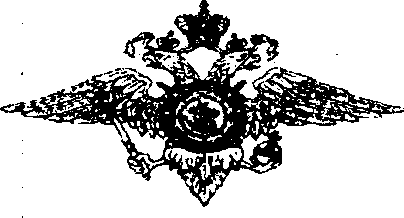 ОТДЕЛ МВД РОССИИПО ПEPMCKOMY РАЙОНУ вПEPMCKOM KPAE(Отдел МВД по Пермскому районув Пермскоы крае)ул, 1 -я Красавинская, 84, г. Пермь,бl40б5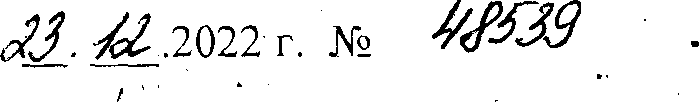 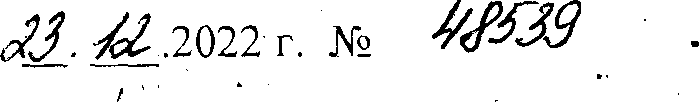 В Пермском муниципальном округе за 11 месяцев 2022 года зарегистрировано 117 ДТП (- 10,7% по сравнению с аналогичным периодом прошлого года), в которых погибло 11 человек (- 54,2%), ранено 175 человек (- 8,8%).Основными причинами трагических столкновений и съездов с дороги стали несоблюдение очередности проезда, нарушение правил обгона и скоростного режима. С начала года в дорожно-транспортных происшествиях получили травмы 22 пешехода, при этом 54,5% данных происшествий произошли по неосторожности самих пешеходов. Зарегистрировано 9 ДТП при наезде на пешехода на пешеходном переходе (+350% по сравнению с аналогичным периодом прошлого года).Проблема детского дорожно-транспортного травматизма, остается актуальной и требует повышенного внимания со стороны Госавтоинспекции и общественности. Так, по итогам 11 месяцев 2022 года на территории Пермского муниципального округа зарегистрировано 17 дорожно-транспортных происшествий с участием несовершеннолетних в возрасте до 16 лет, в которых 1 ребенок погиб и 17 детей получили травмы. По сравнению с аналогичным периодом прошлого года количество ДТП с участием детей снизилось на 5,6%. По вине взрослых участников дорожного движения зарегистрировано 15 дорожно-транспортных происшествий. По вине несовершеннолетних участников зарегистрировано 2 ДТП.Наиболее распространенными являются ДТП с участием детей-пассажиров (47,1%), на долю ДТП с участием детей-пешеходов приходится (35,3%) — ДТП с участием юных велосипедистов.Большинства ДТП с участием детей-пассажиров связаны с превышением водителями транспортных средств скоростного режима, выездом на полосу дороги, предназначенную для встречного движения (причем преимущественно в местах, где это разрешено), нарушением правил проезда перекрестков.В преддверии новогодних праздничных дней родителям важно обеспечить максимально ю безопасность детей на дороге. В особую группу риска попадают прежде всего малозаметные пешеходы и несовершеннолетние пассажиры транспортных средств. Госавтоинспекция обращает внимание на необходимость строгого соблюдения правил перевозки детей в автомобиле. В случае, если ребенок не достиг семилетнего возраста его следует перевозить исключительно с использованием детских удерживающих устройств (автокресла). Детей в возрасте от 7 до 12 лет разрешается транспортировать с использованием детских удерживающих устройств или ремней безопасности. Приэтом, выбирая автокресло — важно проверить наличие специального сертификата безопасности и изучить результаты краш-тестов, пройденных устройством. Во время движения выбирайте умеренный стиль вождения, избегайте резких маневров, соблюдайте скоростной режим и правила дорожного движения.Госавтоинспекция также обращает внимание взрослых участников дорожного движения на необходимость контролировать и пресекать попытки несовершеннолетнего сесть за руль. В этой ситуации со стороны родителей важно объяснить ребенку. к чему могут привести такие нарушения. Также по возможности старайтесь убирать ключи от автомобиля в недоступные для несовершеннолетнего места.Рассказывая ребенку о правилах безопасного поведения на дороге, родители должны помнить о том, что делать это важно доступным языком, приводя яркие примеры, запоминающиеся цифры, используя сравнения, адаптированные для возраста несовершеннолетнего участника- дорожного движения. Обязательно разъясните ребенку принципы работы светофоров, правила перехода регулируемых и нерегулируемых пешеходных переходов, использования световозвращающих элементов в темное время суток, а также недопустимости использования предметов, ограничивающих обзор (типа капюшонов) и отвлекающих внимание (гаджеты и прочее). Кроме того, есть алгоритм безопасного перехода проезжей части дороги по пешеходному переходу: СТОИ-СМОТРИ—СЛУШАЙ-ДУМАЙ-ИДИ!Важно обеспечить ребенка световозвращающими элементами и контролировать их использование. В темное время суток световозвращатели сделают несовершеннолетних пешеходов заметными на дороге как минимум за 150-300 метров, что достаточно для своевременной реакции водителя автомобиля и предотвращения опасных ситуаций.Если дети самостоятельно передвигаются на общественном транспорте, им нужно разъяснить простые правила. Первое — входить в автобус, троллейбус или иной маршрутный транспорт можно только после его полной остановки. Второе — находясь в зоне общественного транспорта необходимо крепко держаться за поручни.Госавтоинспекция призывает родителей всегда быть примером для детей, формировать своим поведением их привычки, связанные с культурой дорожного поведения. Важно демонстрировать ребенку правильные алгоритмы действий в различных ситуациях на проезжей части, постоянно напоминать о важности соблюдения правил  дорожного движения. Соблюдая достаточно простые требования, для каждого участника дорожного движения можно сделать безопасными не только праздничные дни, но и любой день в году.                Просим данную информацию принять к сведению.Начальник отдела Госавтоинспекции ОМВД России по Пермскому району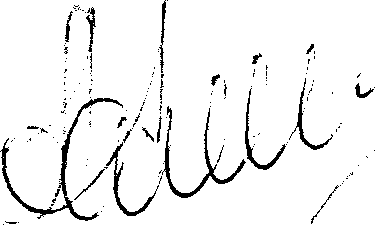 подполковник полиции	А.В. Kозлов